Sandwich, Maple Pancake, WG, Chicken Sausage & Cheese, IW (#9126)PDF 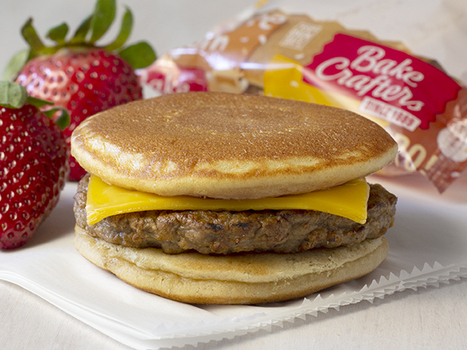 PDF This delicious sandwich is definitely in the running for being the most perfect breakfast! A fully cooked chicken sausage patty between two wholegrain mini maple pancakes, plus a slice of cheese! It's so tasty, no syrup will be needed.INGREDIENTSWhole Wheat Flour, Enriched Wheat Flour (Wheat Flour, Niacin, Reduced Iron, Thiamine Mononitrate, Riboflavin, Folic Acid), Sugar, Maple Chips (Sugar, Wheat Flour, Soybean Oil, Cellulose Gum, Natural Flavor), Contains 2% or less of: Baking Soda, Buttermilk Solids, Dextrose, Egg, Mono Calcium Phosphate, Natural Maple Flavor (Water, Propylene Glycol, Natural Flavors), Salt, Sodium Aluminum Phosphate, Soybean Oil, Lecithin, Whey Powder. Chicken Sausage: Chicken, Water, Seasoning (Salt, Spices, Dextrose, Sugar). American Cheese: Cultured Skim Milk and Milk, Water, Sodium Citrate, Salt, Potassium Citrate, Annatto and Paprika (color), Cream, Enzymes, Sorbic Acid (preservative), Sunflower Lecithin, (anti-sticking agent).ALLERGENS & DISCLOSURESContains egg, milk, soy, and wheat ingredients.
Contains bioengineered food ingredients.
This product is produced in a nut-free facility.Nutrition FactsNutrition Facts1 Sandwich (81g)Serving size1 Sandwich (81g)Serving sizeAmount per servingCalories180Amount per servingCalories180% Daily Value*% Daily Value*Total Fat 7g10%Saturated Fat 2g11%Trans Fat 0gCholesterol 30mg10%Sodium 350mg15%Total Carbohydrate 18g7%Dietary Fiber 1g4%Sugars 7gIncludes 7g Added Sugars14%Protein 10gVitamin D 0mcg0%Calcium 80mg6%Iron 0.7mg4%Potassium 160mg4%* The % Daily Value (DV) tells you how much a nutrient in a serving of food contributes to a daily diet. 2,000 calories a day is used for general nutrition advice.* The % Daily Value (DV) tells you how much a nutrient in a serving of food contributes to a daily diet. 2,000 calories a day is used for general nutrition advice.